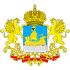 Костромская областьПостановление от 30 июля 1997 года № 517Об открытии Сусанинского психоневрологического интернатаПринятоГлавой администрации Костромской обл.ГЛАВА АДМИНИСТРАЦИИ КОСТРОМСКОЙ ОБЛАСТИ ПОСТАНОВЛЕНИЕ от 30 июля 1997 г. N 517 ОБ ОТКРЫТИИ СУСАНИНСКОГО ПСИХОНЕВРОЛОГИЧЕСКОГО ИНТЕРНАТА В целях формирования оптимальной социальной инфраструктуры, обеспечивающей полноту и доступность социальных услуг постановляю: Открыть Сусанинский психоневрологический интернат на 205 мест на базе принятого городка N 8 войсковой части 83280. Департаменту социальной защиты населения (Балыбердину В.И.) провести комплекс мероприятий по организации психоневрологического интерната. Финансовое управлению администрации области (Косопанову Л.Г.) обеспечить целевое финансирование на открытие Сусанинского психоневрологического интерната за счет средств областного бюджета, предусмотренных по отрасли "Социальная политика" на 1997 год. Комитету по управлению госимуществом администрации области (Кустову П. А.) в установленном порядке подготовить документы для принятия распоряжения Правительством РФ о передаче имущества городка N 8 войсковой части 83280 из федеральной собственности в собственность Костромской области. Глава администрации Костромской области В.А.ШЕРШУНОВ 